BEYOND THE NERVOUS SYSTEM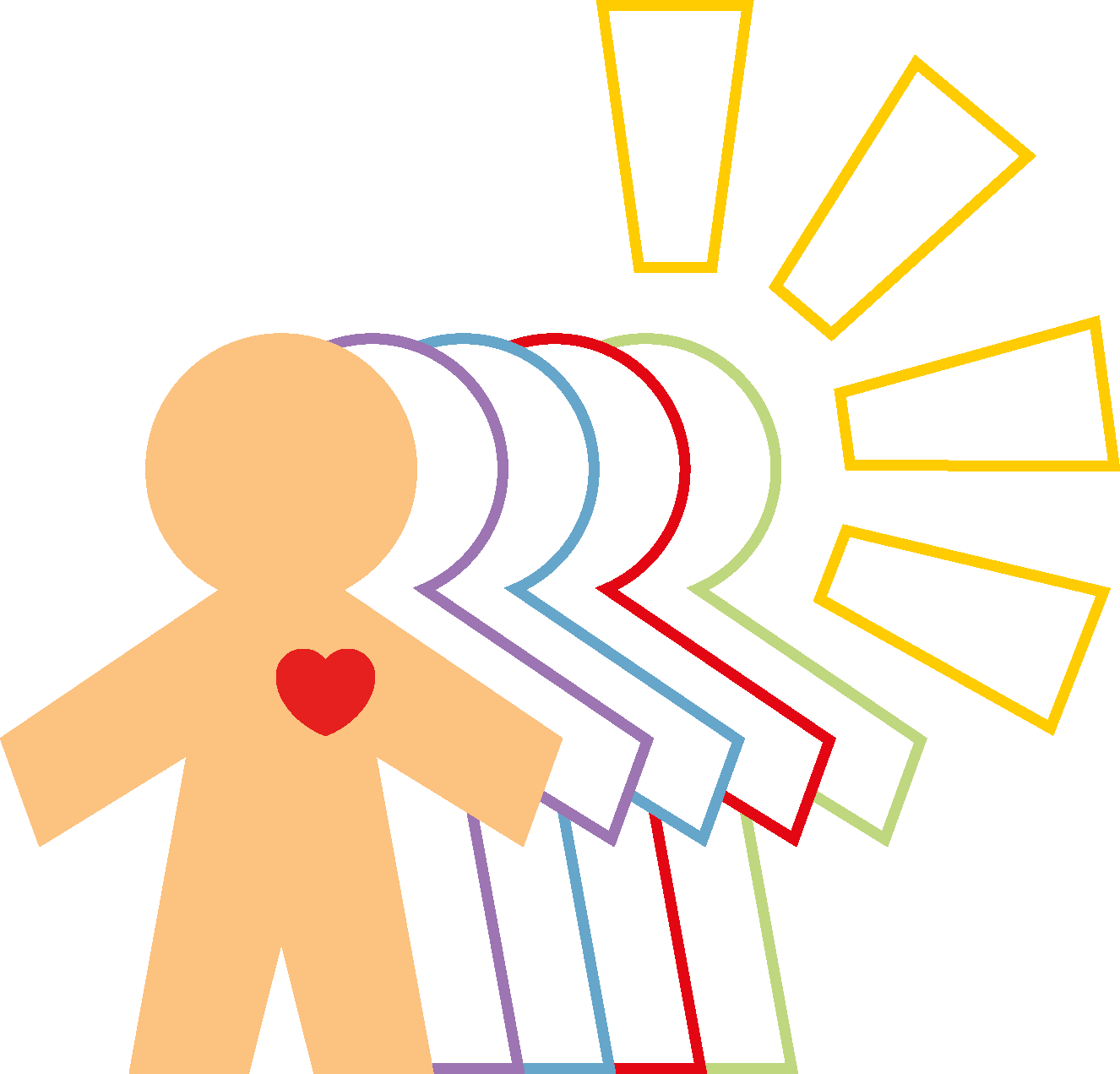 Name:  ________________________________________________________ Date: ________________________________________Your nervous system controls and regulates every cell of your body.  We use this questionnaire to determine how well your nervous system may be functioning.  Please let us know if we need to be mindful of the following: Drinking coffee or tea can excite the nervous system.  Have you had any of these caffeinated beverages today?Cola and other fizzy drinks contain caffeine and chemicals that can affect the nervous system.How many have you had today?  _______________________Nicotine is a nervous system stimulant.Have you used any tobacco today? Common over the counter medications can impact the nervous system. Have you taken any of these types of medications today?If Yes Please List _________________________________________________________________________________________Many prescription drugs and muscle relaxers affect the nervous system.Have you taken any of this type of medication today?If Yes Please List _________________________________________________________________________________________Have you had sunburn in the last 5 days?Have you used bath salts, oils or sunscreen on your skin today?Have you had a workout today? (Extensive walking, cardiovascular, weightlifting etc.)Compared to a typical day, are you currently experiencing any type of emotional turmoil or stress?NoAbout ______________CupsNoHow much? __________________________YesNoYesNoYesNoYesNo